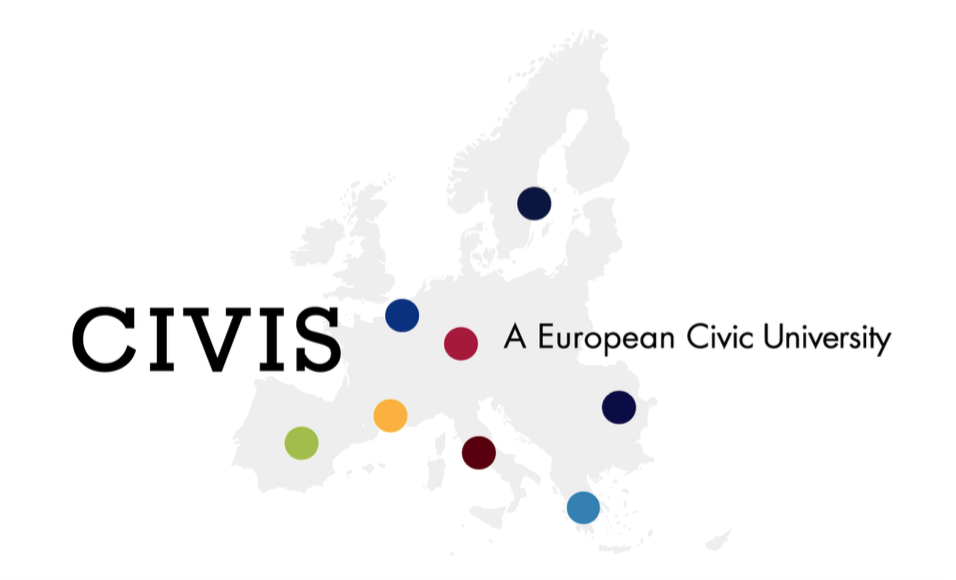 Application formCIVIS Short Term Mobility CourseCulture Heritage Enhancement and the role of MigrationAll applications must be accompanied by : a curriculum vitaea cover letter All documents (application form, CV and cover letter) must be sent to civis.cultural2022@gmail.com by April 1 2022 the latest.All lectures, seminars, works and activities will be in English and all applicants must be in speaking in English. For any enquiries, please contact us at civis.cultural2022@gmail.comPERSONAL DETAILS First Name :  ………………………………………………..                            Name : ……………………………………………………….Nationality : …………………………………………………Date of Birth : ………………………………………………Permanent Adress :  ……………………………………….……………………………………………………………………………………………………………………………………Email : ………………………………………………………..EDUCATION AND QUALIFICATIONSYear and level of Study : …………………………………Major : ……………………………………………………….            Institution attended : ……………………………            Most recent diploma obtained : ………………Languages spoken (& level):   1) ………………………….                                             2) ………………………….                                             3) ………………………….                                             + …………………………..For any enquiries, please contact us at civis.cultural2022@gmail.com 